STONE MASSAGE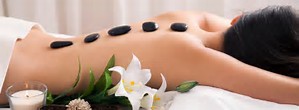 Il corso in due fine settimana è rivolto a chi ha già nozioni di massaggio ed è parte del percorso di Operatore massaggio Olistico II livello CSEN Lo possono frequentare estetiste, operatori in massaggio olistico, fisioterapisti, masso fisioterapisti, e chi attesti conoscenze nell’ambito olistico e del massaggio.La tradizione terapeutica dello Stone MassageLa scelta delle pietreMetodiche di riscaldamento delle pietrePulizia delle pietreBenefici e controindicazioniI 7 chakra principaliAPPLICAZIONE PRATICA DELL’HOT STONE MASSAGEManualità essenziali, sfioramento, sfioramento profondo, rotazione Il trattamento completo, Prono e supinoIl posizionamento delle pietre Il trattamento con le pietre calde crea una vasodilatazione che il corpo cerca di compensare attivando i meccanismi di termoregolazione, in particolare il sudore, i vasi sanguigni si dilatano pompando maggior quantità di sangue verso la superficie cutanea, per sottrarre calore al corpo.Con questo movimento si attivano il sistema linfatico e i processi di purificazione del corpo , si iniziano ad eliminare le tossine e i prodotti metabolici di scarto, migliorando la salute dell’organismo. Il trattamento contribuisce ad ottimizzare l’elasticità della pelle, riduce gli inestetismi della cellulite e migliora la tonicità muscolare e cutanea da un punto di vista mentale ed emotivo il beneficio del trattamento è grandissimo, in quanto l’armonizzazione dei chakra coinvolge anche i corpi sottili, particolarmente il Corpo emozionale, alleviando e rilassando stati d’ansia, depressione e stress.La vasodilatazione creata dalle pietre calde , rende questo trattamento indicato anche per l’assorbimento di oli medicamentosi, essenze , creme e erbe.CORSO IN 2 WE VALIDO PER IL CONSEGUIMENTO DEL SECONDO LIVELLO DI MASSAGGIO OLISTICO E L’ISCRIZIONE NEI REGISTRI DELLE DBN DELLA REGIONE LOMBARDIA.Costo  € 360 , Attestato CSENDocente Dott.ssa Eleonora Caciolli , naturopata, riflessologa, pedagogista  trainer Siaf , docente Csen.Per Info 3391316929  eleonora.caciolli@libero.itwww.eleonoracaciollinaturopata.itIl corso si terrà nei locali dello Studio Helios, via Cagliari 33. Montemurlo Po Dalle ore 9,30 alle 18.La verifica degli apprendimenti si terrà il pomeriggio dell’ultimo we in modalità pratica e orale.